SANGER OG RIM OM VÆRET OG HØSTENREGN, REGN GÅ DIN VEIDette er en regnværsang.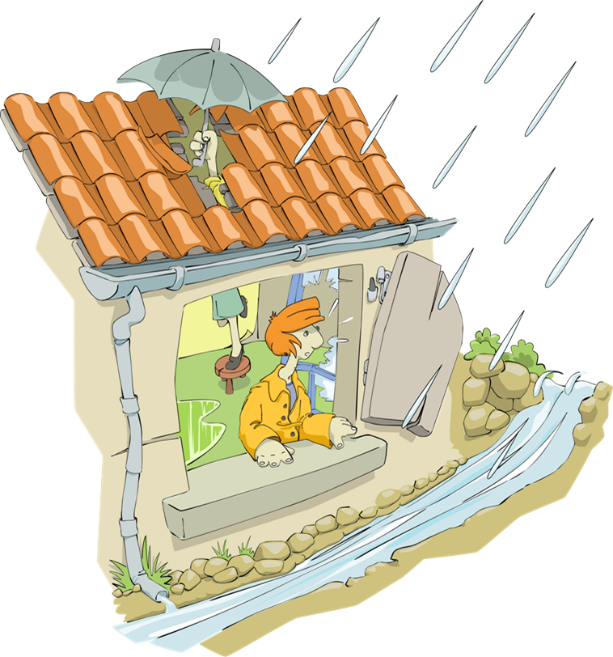 Derfor må den være lang,sånn at vi kan sitte hertil det blir litt bedre vær. Inne er det varmt og godt,ute er det surt og vått.Kanskje regnet drar forbihvis vi alle stemmer i:Regn regn gå din vei!
Sol sol kom til meg!
Se, her sitter jeg
og synger mens det regner!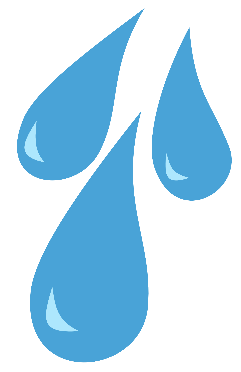 HVIS REGNET VAR AV EPLESAFT OG TYGGI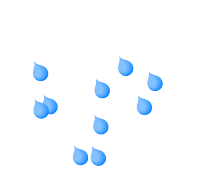 Hvis regnet var av eplesaft og tyggi, 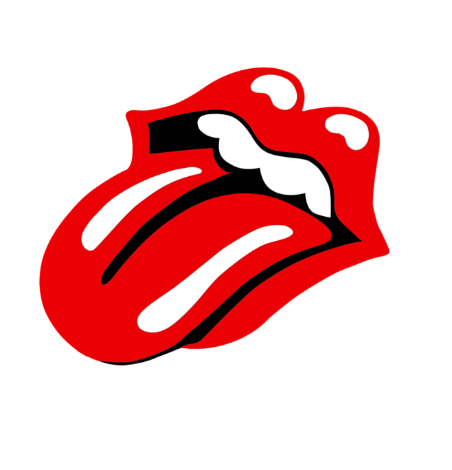 å for et regnvær det ble!Jeg åpnet opp munnen og rakte ut tunga – æ æ æ æ æ æ æ æ æ æHvis regnet var av eplesaft og tyggi, å for et regnvær det ble!SE REGNDRÅPER FALLER FRA SKYEN NED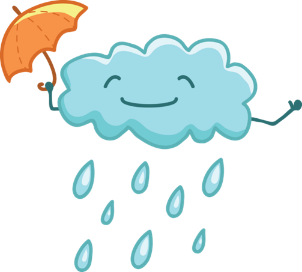 Se regndråper faller fra skyen nedTippe tapp tapp tapp,tippe tapp tapp tappOg skyen den seiler så glad av sted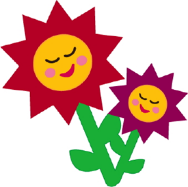 Tippe tapp tapp tapp,Tippe tapp tapp tappSe blomstene strekker seg opp på tåTippe tapp tapp tappTippe tapp tapp tappLitt regn er det sannelig godt å fåTippe tapp tapp tappTippe tapp tapp tappHØSTEN KOMMERMel.: Fader jakobHøsten kommerAdjø da sommerTakk for sol, takk for lysHør nå tuter vinder, stryker meg om kinnen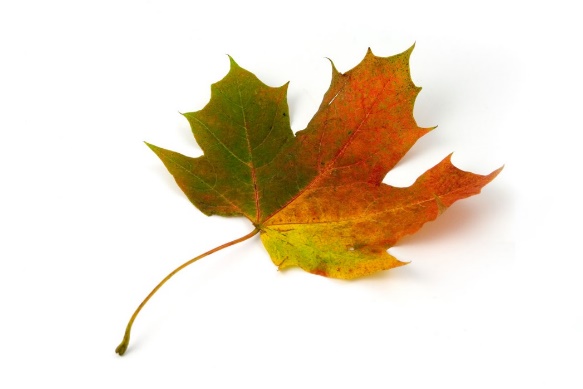 Det er høst, det er høst Eller med en annen melodi….HØSTSANG(Melodi: Bjørnen sover/ Gubben Noa)Høsten kommer,adjø da sommertakk for sol og lys.Hør nå tuter vindenstryker deg om kinnen.Det er høst nådet er høst nåhøsten den er fin.DET BLIR IKKJE REGNDet blir ikkje regn, det blir ikkje snøDet blir ikkje regn meir no!Kom no alle og dansen trø, det blir ikkje regn meir no!REGN (Sigbjørn Obstfelder)En er en, og to er to – vi hopper i vann, vi triller i sand.Zik zak, det drypper på takTik tak, det regner i dag.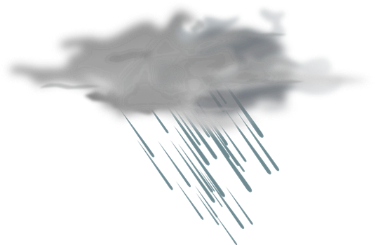 Regn, regn, regn, regn, øsende regn, pøsende regn,regn, regn, regn, regn, deilig og vått, deilig og rått!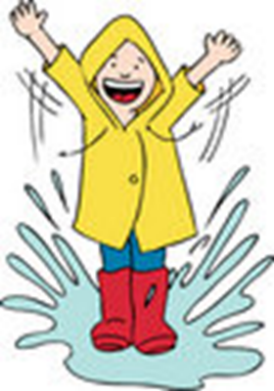 En er en, og to er to – vi hopper i vann, vi triller i sand.Zik zak, det drypper på takTik tak, det regner i dag.SOL UTE, SOL INNESol ute, Sol inneSol i hjertet, Sol i sinnetSol, bare Sol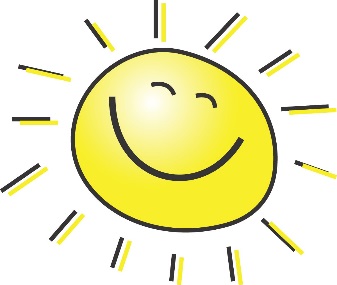 SOLA ER GODSola er god, Sola er toppen.Sola er varm og den bruner på kroppen,Sola som skinner hver morgen for meg,Sola i hjertet er best synes jeg.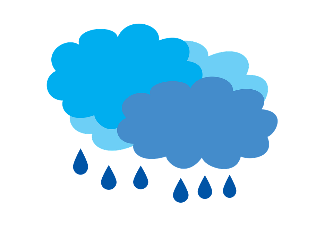 REGNVÆR Det drypper og drapper og spruter og spretter. Og vannet det sildrer og renner og detter. Fra håret til nakken og litt inn i øret; Så der er det bare litt glubb, glubb å høre.UVÆR 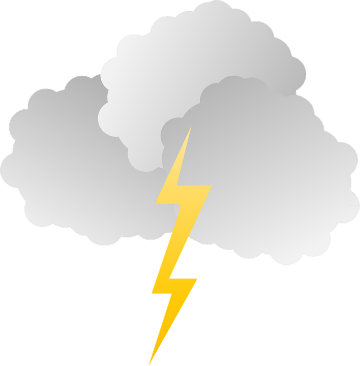 Tåken kommer stille nå. Det regner noen dråper få...Hør, det regner mer og mer, det øser og det pøser her! Nå regner det riktig ille! Vi hører torden – (bang!).. Så er det stille….. Jeg fryser….og jeg nyser ("atsjo") 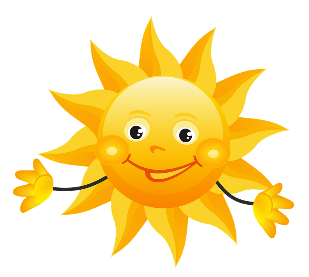 Men så kommer solen på himmelen fram, den skinner på meg og jeg blir god og varm! 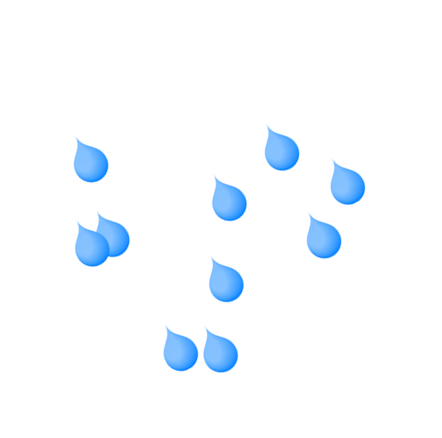 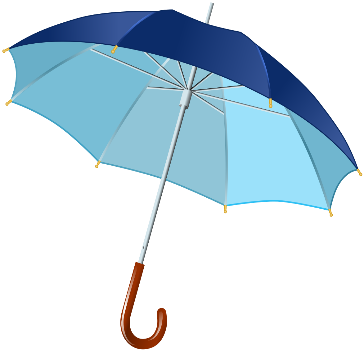 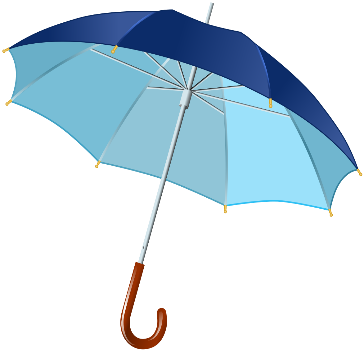 DET REGNERDet regner på gresset Det regner på veidet regner på taketMen ikke på megKRYSTALLKLARE DAGERKrystallklare dager, ja nå er det høst.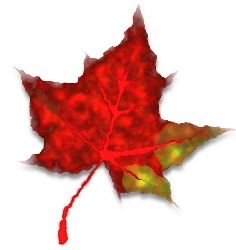 Sola står lavt på himmelen i øst.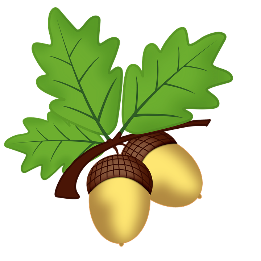 Bladene gulner på busker og trær.Nå kan jeg plukke frukter og bær.Røyksopp og risker og små kantareller.Rognebær, nøtter og ville moreller.Sola den gløder på himmelen i øst.Krystallklare dager, nå er det høst.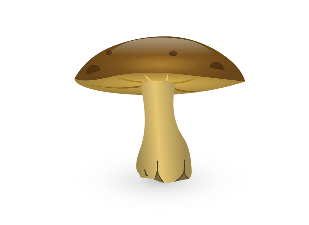 EPLER OG PÆRER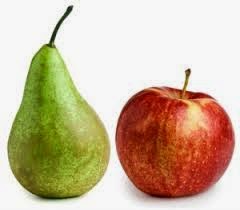 Epler og pærer, de vokser på trærneOg når de blir modne, så faller de ned1 – 2 – 3!    (detter ned på gulvet)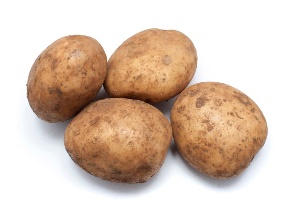 Poteter og gulerøtter, de vokser i jordenOg når de blir modne, så drar vi de opp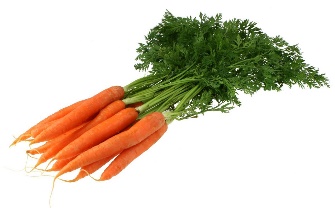 1 – 2 – 3! ( hopper opp igjen)